                                       Slovenský jazyk 1.ročník        Vyfarbi iba školské pomôcky! Dokresli čo ešte podľa teba chýba!                      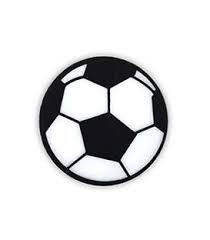 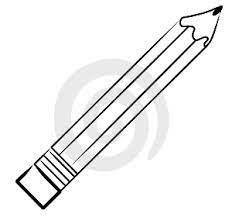 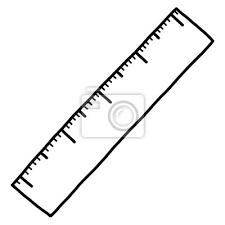 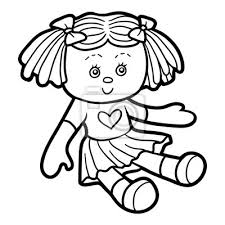 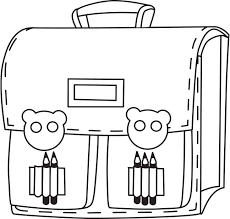 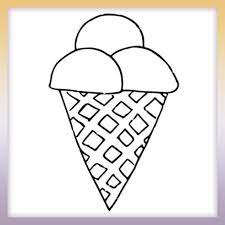 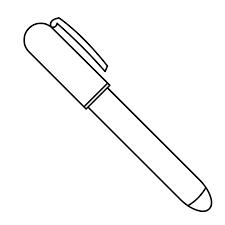 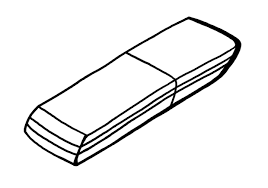 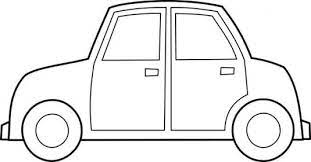 